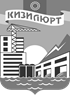 РЕСПУБЛИКА ДАГЕСТАНАДМИНИСТРАЦИЯ ГОРОДСКОГО ОКРУГА «ГОРОД КИЗИЛЮРТ»П О С Т А Н О В Л Е Н И Е  23.03.2023                                                                                                       № 196-ПОб утверждении Порядка отбора и проверки кандидатов на должность руководителей муниципальных учреждений (организаций) в администрации городского округа «город Кизилюрт»Во исполнение пункта 14.2 Протокола оперативного совещания Совета Безопасности Российской Федерации от 24 апреля 2020г., Перечня Поручений временно исполняющего обязанности Главы Республики Дагестан Меликова С.А. от 26 февраля 2021Г № 15-05, в целях реализации дополнительных мер по совершенствованию порядка отбора и проверки кандидатов на должности руководителей муниципальных учреждений (организаций), администрации ГО «город Кизилюрт» п о с т а н о в л я ю: 1.Утвердить прилагаемый Порядок отбора и проверки кандидатов на должности руководителей муниципальных учреждений (организаций) администрации ГО «город Кизилюрт».  2. Назначить начальника отдела правового и кадрового обеспечения администрации ГО «город Кизилюрт» Магомедова Б.А. ответственным за подготовку запросов о кандидатурах и направление информации, обмен информацией о кандидатах в целях их отбора,  проверки и анализа поступившей информации. 3. Разместить данное постановление на сайте администрации ГО «город Кизилюрт».    4. Контроль за исполнением настоящего постановления возложить на заместителя главы администрации ГО «город Кизилюрт» Патахова М.А.  Глава городского округа                                                                  М.Ю.Магомедов Приложение У Т В Е Р Ж Д Е Н постановлениемадминистрации ГО «город Кизилюрт»от 23.03.2023 № 196-ППОРЯДОК отбора и проверки кандидатов на должность руководителей муниципальных учреждений (организаций) в администрации городского округа «город Кизилюрт» Настоящим Порядком определяются основные процедуры отбора и проверки на должности руководителей муниципальных учреждений (организаций), сроки их проведения, дифференцированные критерии изучения и отбора кандидатов.Организация и проведение отбора и проверки кандидатов осуществляется в соответствии с настоящим Порядком отделом правового и кадрового обеспечения администрации ГО «город Кизилюрт».Предметом рассмотрения при отборе и изучении кандидатов являются соответствие кандидата установленным квалификационным и иным требованиям, возможность замещения должности о учетом установленных ограничений и запретов, связанных с ее замещением, соблюдение кандидатом требований законодательства, установленных в целях противодействия коррупции, нахождение кандидата в кадровых резервах, резервах управленческих кадров, факты применения к соответствующему лицу мер юридической ответственности, наличие (отсутствие) в отношении кандидата проверочных мероприятий, сведений в отношении него уголовных дел, принятых процессуальных решениях по результатам проверок, а также иных сведений, препятствующих назначению или заслуживающих внимания при принятии кадрового решения.При отборе и проверке кандидатов осуществляются:проверка достоверности сведений о кандидатах, представленных ими либо государственными органами в отношении них;- оценка соответствия кандидатов установленным в соответствии с законодательством Российской Федерации квалификационным и иным требованиям;-оценка возможности замещения должностей с учетом установленных ограничений и запретов, связанных с их замещением;оценка соблюдения кандидатами требований законодательства, установленных в целях противодействия коррупции;проверка информации о нахождении кандидатов в кадровых резервах, резервах управленческих кадров различных уровней;направление запросов сведений о кандидатах;           -подготовка мотивированных заключений о кандидатах и представление их главе администрации, уполномоченному на принятие кадрового решения.5. Критериями отбора кандидатов являются:соответствие кандидатов установленным квалификационным и иным требованиям;возможность замещения кандидатами должности с учетом установленных запретов и ограничений;          - соблюдение кандидатами требований законодательства, установленных в целях противодействия коррупции;факты применения к кандидатам мер юридической ответственности;наличие опыта управленческой деятельности.Отделом правового и кадрового обеспечения администрации ГО «город Кизилюрт» в целях подготовки кадрового решения и получения информации, указанной в пункте 3 настоящего Порядка, в течение 5 рабочих дней со дня поступления документов от претендентов на должности руководителей муниципальных учреждений (организаций) направляет письменный запрос в адрес прокуратуры Республики Дагестан, Управления Федеральной службы безопасности Российской Федерации по Республике Дагестан, Министерства внутренних дел по Республике Дагестан и для изучения представленных в отношении кандидатов на должности руководителей муниципальных учреждений (организаций) материалов в адрес Управления Главы Республики Дагестан по вопросам противодействия коррупции, а также при необходимости в адрес иных заинтересованных органов.Если иное не установлено законодательством Российской Федерации, указанным запросам присваивается гриф «Для служебного пользования».В запросе указываются персональные данные кандидата, позволяющие его идентифицировать, наименование должности, на замещение которой он претендует, информация о квалификационных и иных требованиях, ограничениях и запретах, связанных с замещением должности, а также перечень запрашиваемых сведений, необходимых для проведения отбора и проверки кандидатов в соответствии с настоящим Порядком.Заключение отдела правового и кадрового обеспечения администрации ГО «город Кизилюрт» должно содержать следующую информацию в отношении кандидата:результаты анализа достоверности сведений о кандидатах, представленных ими либо государственными органами в отношении них;оценку соответствия кандидатов основным и дополнительным критериям отбора, указанным в пункте 5 настоящего Порядка;информацию о нахождении кандидатов в кадровых резервах, резервах управленческих кадров;информацию о проведении в отношении кандидата проверочных мероприятий;сведения о возбуждении (расследовании,) в отношении кандидата уголовных дел, принятых процессуальных решениях по результатам проверок;иные сведения, препятствующие назначению или заслуживающие внимания при принятии кадрового решения.По итогам представленных проверочных материалов отдел правового и кадрового обеспечения администрации ГО «город Кизилюрт» готовит заключение на имя главы городского округа «город Кизилюрт», по итогам которого им принимается кадровое решение.Документы и материалы по результатам отбора и проверки кандидатов хранятся в отделе правового и кадрового обеспечения администрации ГО «город Кизилюрт» в соответствии с требованиями законодательства Российской Федерации о защите персональных данных.